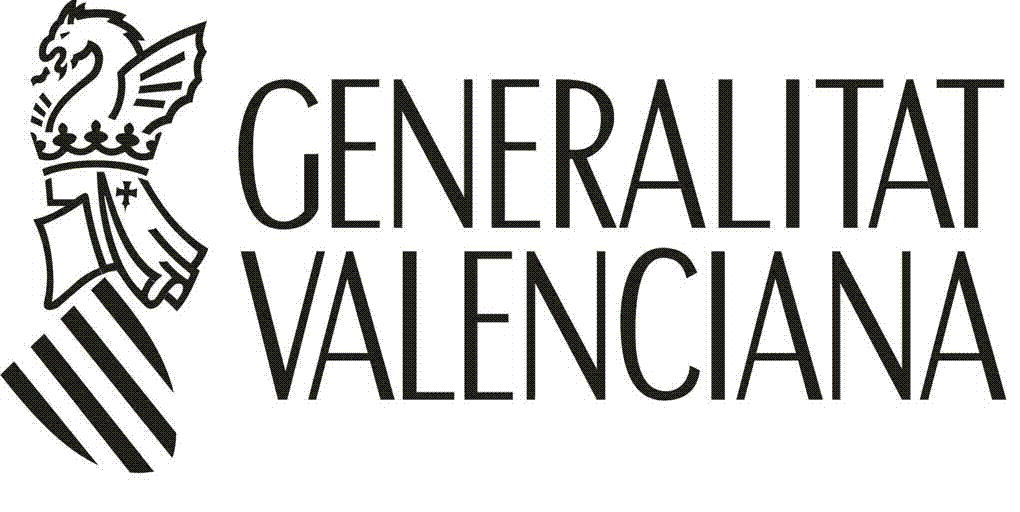 BECAS PARA LA ESTANCIA DE INVESTIGADORES EXTRANJEROS EN CENTROS DE INVESTIGACIÓN DE LA COMUNITAT VALENCIANA, DENTRO DEL PROGRAMA SANTIAGO GRISOLÍAMEMORIA FINALBEQUES PER A L’ESTADA D’INVESTIGADORS ESTRANGERS EN CENTRES D’INVESTIGACIÓ DE LA COMUNITAT VALENCIANA, DINS DEL PROGRAMA SANTIAGO GRISOLÍAMEMÒRIA FINALBECAS PARA LA ESTANCIA DE INVESTIGADORES EXTRANJEROS EN CENTROS DE INVESTIGACIÓN DE LA COMUNITAT VALENCIANA, DENTRO DEL PROGRAMA SANTIAGO GRISOLÍAMEMORIA FINALBEQUES PER A L’ESTADA D’INVESTIGADORS ESTRANGERS EN CENTRES D’INVESTIGACIÓ DE LA COMUNITAT VALENCIANA, DINS DEL PROGRAMA SANTIAGO GRISOLÍAMEMÒRIA FINALBECAS PARA LA ESTANCIA DE INVESTIGADORES EXTRANJEROS EN CENTROS DE INVESTIGACIÓN DE LA COMUNITAT VALENCIANA, DENTRO DEL PROGRAMA SANTIAGO GRISOLÍAMEMORIA FINALBEQUES PER A L’ESTADA D’INVESTIGADORS ESTRANGERS EN CENTRES D’INVESTIGACIÓ DE LA COMUNITAT VALENCIANA, DINS DEL PROGRAMA SANTIAGO GRISOLÍAMEMÒRIA FINALBECAS PARA LA ESTANCIA DE INVESTIGADORES EXTRANJEROS EN CENTROS DE INVESTIGACIÓN DE LA COMUNITAT VALENCIANA, DENTRO DEL PROGRAMA SANTIAGO GRISOLÍAMEMORIA FINALBEQUES PER A L’ESTADA D’INVESTIGADORS ESTRANGERS EN CENTRES D’INVESTIGACIÓ DE LA COMUNITAT VALENCIANA, DINS DEL PROGRAMA SANTIAGO GRISOLÍAMEMÒRIA FINALAADADES DEL BECARI/ÀRIA (*)/ DATOS DEL BECARIO/A (*)DADES DEL BECARI/ÀRIA (*)/ DATOS DEL BECARIO/A (*)DADES DEL BECARI/ÀRIA (*)/ DATOS DEL BECARIO/A (*)EXPEDIENT / EXPEDIENTEEXPEDIENT / EXPEDIENTECOGNOMS/ APELLIDOSCOGNOMS/ APELLIDOSCOGNOMS/ APELLIDOSCOGNOMS/ APELLIDOSNOM/ NOMBRENOM/ NOMBREDNI/ NIEBDESCRIPCIÓ DEL TREBALL REALITZAT EN EL PERÍODE GLOBAL BECAT I RESULTATS OBTINGUTS (**) DESCIPCIÓN DEL TRABAJO REALIZADO EN EL PERIODO GLOBAL BECADO Y RESULTADOS OBTENIDOS (**)DESCRIPCIÓ DEL TREBALL REALITZAT EN EL PERÍODE GLOBAL BECAT I RESULTATS OBTINGUTS (**) DESCIPCIÓN DEL TRABAJO REALIZADO EN EL PERIODO GLOBAL BECADO Y RESULTADOS OBTENIDOS (**)DESCRIPCIÓ DEL TREBALL REALITZAT EN EL PERÍODE GLOBAL BECAT I RESULTATS OBTINGUTS (**) DESCIPCIÓN DEL TRABAJO REALIZADO EN EL PERIODO GLOBAL BECADO Y RESULTADOS OBTENIDOS (**)DESCRIPCIÓ DEL TREBALL REALITZAT EN EL PERÍODE GLOBAL BECAT I RESULTATS OBTINGUTS (**) DESCIPCIÓN DEL TRABAJO REALIZADO EN EL PERIODO GLOBAL BECADO Y RESULTADOS OBTENIDOS (**)DESCRIPCIÓ DEL TREBALL REALITZAT EN EL PERÍODE GLOBAL BECAT I RESULTATS OBTINGUTS (**) DESCIPCIÓN DEL TRABAJO REALIZADO EN EL PERIODO GLOBAL BECADO Y RESULTADOS OBTENIDOS (**)DESCRIPCIÓ DEL TREBALL REALITZAT EN EL PERÍODE GLOBAL BECAT I RESULTATS OBTINGUTS (**) DESCIPCIÓN DEL TRABAJO REALIZADO EN EL PERIODO GLOBAL BECADO Y RESULTADOS OBTENIDOS (**)Esquema a seguir:Intoducció / IntroducciónMemòria / MemoriaResultats / ResultadosDiscussió / DiscusiónBibliografia / Bibliografía________________________, __________ d ______________________ de _________El/la becari/ària                                                                                                                La persona investigadora responsableEl/La becario/a                                                                                                                               Firma:                                                                                                                         Firma :                                            (*) Les dades contingudes en esta sol·licitud podran ser incorporades a un fitxer amb una finalitat exclusivament administrativa (art. 10 al 13 del Decret 96/1998, de 6 de juliol, del Govern Valencià, i Llei Orgànica 15/1999, de 13 de desembre). La persona signant es fa responsable de la veracitat de totes les dades contingudes en este document, sense perjudici de la possible comprovació, si escau, per part de la Direcció General d’Universitat, Estudis Superiors i Ciència.Los datos contenidos en esta solicitud podrán ser incorporados a un fichero informatizado con una finalidad exclusivamente administrativa (art. 10 al 13 del Decreto 96/1998, de 6 de julio, del Gobierno Valenciano, y la Ley Orgánica 15/1999,m de 13 de diciembre). La persona firmante se hace responsable de la veracidad de todos los datos contenidos en este documento, sin perjuicio de la possible comprobación, si procede, por parte de la Dirección General de Universidad, Estudios Superiores y Ciencia(**) Afegiu tants fulls com calga.     Añadir tantas hojas como sea necesarioEsquema a seguir:Intoducció / IntroducciónMemòria / MemoriaResultats / ResultadosDiscussió / DiscusiónBibliografia / Bibliografía________________________, __________ d ______________________ de _________El/la becari/ària                                                                                                                La persona investigadora responsableEl/La becario/a                                                                                                                               Firma:                                                                                                                         Firma :                                            (*) Les dades contingudes en esta sol·licitud podran ser incorporades a un fitxer amb una finalitat exclusivament administrativa (art. 10 al 13 del Decret 96/1998, de 6 de juliol, del Govern Valencià, i Llei Orgànica 15/1999, de 13 de desembre). La persona signant es fa responsable de la veracitat de totes les dades contingudes en este document, sense perjudici de la possible comprovació, si escau, per part de la Direcció General d’Universitat, Estudis Superiors i Ciència.Los datos contenidos en esta solicitud podrán ser incorporados a un fichero informatizado con una finalidad exclusivamente administrativa (art. 10 al 13 del Decreto 96/1998, de 6 de julio, del Gobierno Valenciano, y la Ley Orgánica 15/1999,m de 13 de diciembre). La persona firmante se hace responsable de la veracidad de todos los datos contenidos en este documento, sin perjuicio de la possible comprobación, si procede, por parte de la Dirección General de Universidad, Estudios Superiores y Ciencia(**) Afegiu tants fulls com calga.     Añadir tantas hojas como sea necesarioEsquema a seguir:Intoducció / IntroducciónMemòria / MemoriaResultats / ResultadosDiscussió / DiscusiónBibliografia / Bibliografía________________________, __________ d ______________________ de _________El/la becari/ària                                                                                                                La persona investigadora responsableEl/La becario/a                                                                                                                               Firma:                                                                                                                         Firma :                                            (*) Les dades contingudes en esta sol·licitud podran ser incorporades a un fitxer amb una finalitat exclusivament administrativa (art. 10 al 13 del Decret 96/1998, de 6 de juliol, del Govern Valencià, i Llei Orgànica 15/1999, de 13 de desembre). La persona signant es fa responsable de la veracitat de totes les dades contingudes en este document, sense perjudici de la possible comprovació, si escau, per part de la Direcció General d’Universitat, Estudis Superiors i Ciència.Los datos contenidos en esta solicitud podrán ser incorporados a un fichero informatizado con una finalidad exclusivamente administrativa (art. 10 al 13 del Decreto 96/1998, de 6 de julio, del Gobierno Valenciano, y la Ley Orgánica 15/1999,m de 13 de diciembre). La persona firmante se hace responsable de la veracidad de todos los datos contenidos en este documento, sin perjuicio de la possible comprobación, si procede, por parte de la Dirección General de Universidad, Estudios Superiores y Ciencia(**) Afegiu tants fulls com calga.     Añadir tantas hojas como sea necesarioEsquema a seguir:Intoducció / IntroducciónMemòria / MemoriaResultats / ResultadosDiscussió / DiscusiónBibliografia / Bibliografía________________________, __________ d ______________________ de _________El/la becari/ària                                                                                                                La persona investigadora responsableEl/La becario/a                                                                                                                               Firma:                                                                                                                         Firma :                                            (*) Les dades contingudes en esta sol·licitud podran ser incorporades a un fitxer amb una finalitat exclusivament administrativa (art. 10 al 13 del Decret 96/1998, de 6 de juliol, del Govern Valencià, i Llei Orgànica 15/1999, de 13 de desembre). La persona signant es fa responsable de la veracitat de totes les dades contingudes en este document, sense perjudici de la possible comprovació, si escau, per part de la Direcció General d’Universitat, Estudis Superiors i Ciència.Los datos contenidos en esta solicitud podrán ser incorporados a un fichero informatizado con una finalidad exclusivamente administrativa (art. 10 al 13 del Decreto 96/1998, de 6 de julio, del Gobierno Valenciano, y la Ley Orgánica 15/1999,m de 13 de diciembre). La persona firmante se hace responsable de la veracidad de todos los datos contenidos en este documento, sin perjuicio de la possible comprobación, si procede, por parte de la Dirección General de Universidad, Estudios Superiores y Ciencia(**) Afegiu tants fulls com calga.     Añadir tantas hojas como sea necesarioEsquema a seguir:Intoducció / IntroducciónMemòria / MemoriaResultats / ResultadosDiscussió / DiscusiónBibliografia / Bibliografía________________________, __________ d ______________________ de _________El/la becari/ària                                                                                                                La persona investigadora responsableEl/La becario/a                                                                                                                               Firma:                                                                                                                         Firma :                                            (*) Les dades contingudes en esta sol·licitud podran ser incorporades a un fitxer amb una finalitat exclusivament administrativa (art. 10 al 13 del Decret 96/1998, de 6 de juliol, del Govern Valencià, i Llei Orgànica 15/1999, de 13 de desembre). La persona signant es fa responsable de la veracitat de totes les dades contingudes en este document, sense perjudici de la possible comprovació, si escau, per part de la Direcció General d’Universitat, Estudis Superiors i Ciència.Los datos contenidos en esta solicitud podrán ser incorporados a un fichero informatizado con una finalidad exclusivamente administrativa (art. 10 al 13 del Decreto 96/1998, de 6 de julio, del Gobierno Valenciano, y la Ley Orgánica 15/1999,m de 13 de diciembre). La persona firmante se hace responsable de la veracidad de todos los datos contenidos en este documento, sin perjuicio de la possible comprobación, si procede, por parte de la Dirección General de Universidad, Estudios Superiores y Ciencia(**) Afegiu tants fulls com calga.     Añadir tantas hojas como sea necesarioEsquema a seguir:Intoducció / IntroducciónMemòria / MemoriaResultats / ResultadosDiscussió / DiscusiónBibliografia / Bibliografía________________________, __________ d ______________________ de _________El/la becari/ària                                                                                                                La persona investigadora responsableEl/La becario/a                                                                                                                               Firma:                                                                                                                         Firma :                                            (*) Les dades contingudes en esta sol·licitud podran ser incorporades a un fitxer amb una finalitat exclusivament administrativa (art. 10 al 13 del Decret 96/1998, de 6 de juliol, del Govern Valencià, i Llei Orgànica 15/1999, de 13 de desembre). La persona signant es fa responsable de la veracitat de totes les dades contingudes en este document, sense perjudici de la possible comprovació, si escau, per part de la Direcció General d’Universitat, Estudis Superiors i Ciència.Los datos contenidos en esta solicitud podrán ser incorporados a un fichero informatizado con una finalidad exclusivamente administrativa (art. 10 al 13 del Decreto 96/1998, de 6 de julio, del Gobierno Valenciano, y la Ley Orgánica 15/1999,m de 13 de diciembre). La persona firmante se hace responsable de la veracidad de todos los datos contenidos en este documento, sin perjuicio de la possible comprobación, si procede, por parte de la Dirección General de Universidad, Estudios Superiores y Ciencia(**) Afegiu tants fulls com calga.     Añadir tantas hojas como sea necesarioEsquema a seguir:Intoducció / IntroducciónMemòria / MemoriaResultats / ResultadosDiscussió / DiscusiónBibliografia / Bibliografía________________________, __________ d ______________________ de _________El/la becari/ària                                                                                                                La persona investigadora responsableEl/La becario/a                                                                                                                               Firma:                                                                                                                         Firma :                                            (*) Les dades contingudes en esta sol·licitud podran ser incorporades a un fitxer amb una finalitat exclusivament administrativa (art. 10 al 13 del Decret 96/1998, de 6 de juliol, del Govern Valencià, i Llei Orgànica 15/1999, de 13 de desembre). La persona signant es fa responsable de la veracitat de totes les dades contingudes en este document, sense perjudici de la possible comprovació, si escau, per part de la Direcció General d’Universitat, Estudis Superiors i Ciència.Los datos contenidos en esta solicitud podrán ser incorporados a un fichero informatizado con una finalidad exclusivamente administrativa (art. 10 al 13 del Decreto 96/1998, de 6 de julio, del Gobierno Valenciano, y la Ley Orgánica 15/1999,m de 13 de diciembre). La persona firmante se hace responsable de la veracidad de todos los datos contenidos en este documento, sin perjuicio de la possible comprobación, si procede, por parte de la Dirección General de Universidad, Estudios Superiores y Ciencia(**) Afegiu tants fulls com calga.     Añadir tantas hojas como sea necesario